金門縣消防局104年國家防災日全民地震網路演練活動實施計畫壹、計畫依據一、災害防救法第25條。二、行政院秘書長104年7月30日函頒「104年國家防災日活動綱要計畫」。三、金門縣政府104年8月13日府消救字第1040063600號函辦理。貳、計畫目的     推廣縣民地震網路演練活動，提升政府及民眾地震災害應變能力，並透過實地就地避難演練(趴下、掩護、穩住)，加強全民地震防災應變能力，並於網路流覽分享，擴大防災宣導效應，臻達全民防災之目的。參、活動網頁及網址  網頁名稱：臺灣抗震網，網址 : www.comedrill.com.tw。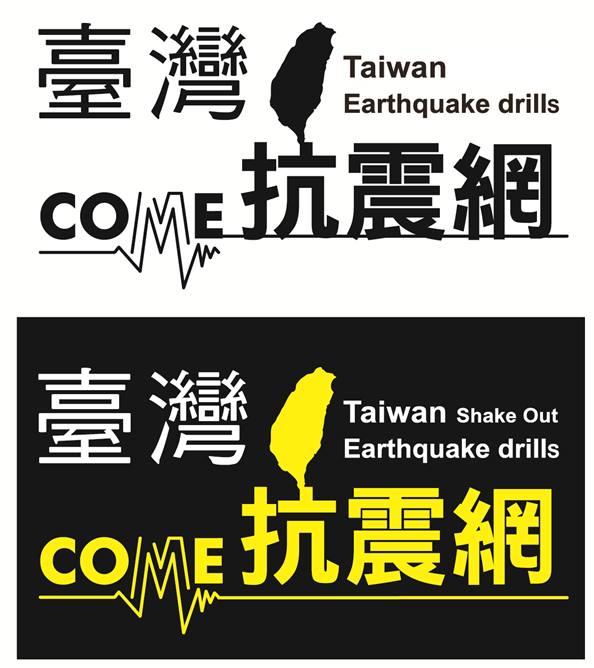 肆、參加對象        各級政府機關、團體、公司企業及民眾(學校部分由教育處辦理)。伍、辦理期程一、活動網頁於104年 7月20日建置完成，目前已開始開放註冊。 二、開始演練時間 :104年 9月21日上午9時21分。 三、照片或影片上傳分享期限:104年 10月15日前 。            陸、辦理步驟一、註冊登入：透過臺灣抗震網註冊，以機關、公司團體或個人身分分別登入，並於事前了解災害及危險評估，利用臺灣抗震網事先學習地震發生時如何就地避難。二、演練方式：於104年9月21日上午9時21分起，臺灣抗震網將針對已註冊機關、公司團體或個人身分，透過網站及電子郵件發布地震演練情報，請所有參加臺灣抗震網與註冊的機關、企業及民眾，同時演練地震「抗震保命3步驟(趴下、掩護、穩住)」，詳細演練方式，可參考臺灣抗震網\資源下載\演練作業手冊(網址：http://www.comedrill.com.tw/site/download)。三、演練分享：演練後請將照片或影片上傳至臺灣抗震網與大家分享。四、活動抽獎：為鼓勵民眾參與，凡民間企業或民眾於上開活動期間參加本次演練活動，並完成相關註冊及活動資料分享，經電腦系統查核確認者，將可參加活動抽獎，每單位 (人)可獲得1次抽獎機會，抽獎日期預定於104年10月20日，並於104年10月21日公布於活動網站。 (詳情請參考臺灣抗震網活動網頁)柒、工作分工一、本局各科室中心：於9月21日前以科室為單位，指派專人至臺灣抗震網註冊帳號，並於9月21日上午9時21分辦理地震演練「抗震保命3步驟(趴下、掩護、穩住)」，並將相關成果上傳該網站分享週知(請拍攝照片四張以上及錄影檔乙份(片長不拘)，以利上傳作業執行)。二、本局災害搶救科：   (一)委託地區名城電視及太武之春廣播電台協助播送臺灣抗震網相關訊息廣為週知。   (二)於9月21日活動當日擇一場所，擴大舉辦宣導示範觀摩活動。   (三)製作宣導簡報資料，供各分隊人員宣導使用。   (四)撰寫活動新聞稿於金門日報登載，以強化活動宣傳效果。二、本局各外勤消防分隊： (一)至村里公所或其他具佈告欄設施場所，張貼宣導海報，請各分隊至少張貼6場所(活動海報及作業手冊預計於8月底寄達，屆時請各分隊派員領取)。 (二)請協調轄區設置跑馬燈或電視牆場所協助播送，以宣傳週知，請各分隊至少協調播送4場次：   1.宣導影片已協助下載。   2.跑馬燈文字內容(參考)【請至臺灣抗震網www.comedrill.com.tw註冊，並參加抗震保命3步驟(趴下、掩護、穩住)實地演練，就有機會抽重iPhone6等大獎，金門縣消防局關心您】。       (三)運用各式集會場合(含家戶訪視)加強「抗震保命3           步驟」實地演練，每場次請拍攝照片四張以上及錄影檔乙份(片長不拘)，以利上傳作業執行。       (四)協助指導演練成果上傳臺灣抗震網，網址 : www.comedrill.com.tw。捌、獎勵：   一、本專案執行期間，完成20場次宣導者(協助指導完成上傳始計入場次)，主管及業務承辨人各嘉獎乙次；完成40場次以上宣導者，主管及業務承辨人各嘉獎貳次。   二、經統計各分隊低於15場次者(協助指導完成上傳始計入場次)，將檢討主管及業務承辨人懲處事宜。   三、規劃並執行本專案承辦科主管、業務承辦人，視本案執行成效辦理獎懲。玖、其他：   一、本案各項附件電子檔(含計畫、宣導PPT、影片、跑馬燈內容、執行清冊及照片成果格式等)均於NAS(各分隊共用資料夾-災害搶救科- 104年國家防災日全民地震網路演練活動實施計畫中)。   二、本案計畫執行期間截至10月15日止，相關宣導暨演練執行成果請於11月13日前以電子化方式上傳本局NAS(各分隊共用資料夾-災害搶救科- 104年國家防災日全民地震網路演練活動實施計畫中)。拾、本計畫如有未盡事宜，得隨時補充修正之。